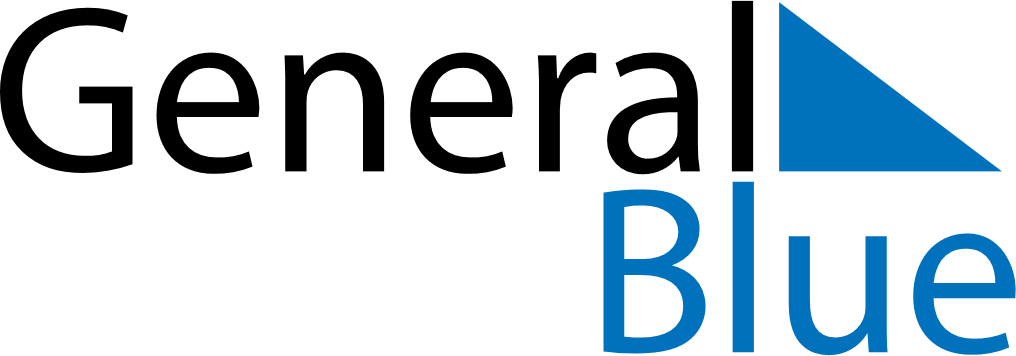 September 2024September 2024September 2024September 2024September 2024September 2024Wedgefield, Florida, United StatesWedgefield, Florida, United StatesWedgefield, Florida, United StatesWedgefield, Florida, United StatesWedgefield, Florida, United StatesWedgefield, Florida, United StatesSunday Monday Tuesday Wednesday Thursday Friday Saturday 1 2 3 4 5 6 7 Sunrise: 7:02 AM Sunset: 7:46 PM Daylight: 12 hours and 43 minutes. Sunrise: 7:03 AM Sunset: 7:44 PM Daylight: 12 hours and 41 minutes. Sunrise: 7:03 AM Sunset: 7:43 PM Daylight: 12 hours and 40 minutes. Sunrise: 7:04 AM Sunset: 7:42 PM Daylight: 12 hours and 38 minutes. Sunrise: 7:04 AM Sunset: 7:41 PM Daylight: 12 hours and 36 minutes. Sunrise: 7:05 AM Sunset: 7:40 PM Daylight: 12 hours and 35 minutes. Sunrise: 7:05 AM Sunset: 7:39 PM Daylight: 12 hours and 33 minutes. 8 9 10 11 12 13 14 Sunrise: 7:06 AM Sunset: 7:37 PM Daylight: 12 hours and 31 minutes. Sunrise: 7:06 AM Sunset: 7:36 PM Daylight: 12 hours and 30 minutes. Sunrise: 7:06 AM Sunset: 7:35 PM Daylight: 12 hours and 28 minutes. Sunrise: 7:07 AM Sunset: 7:34 PM Daylight: 12 hours and 26 minutes. Sunrise: 7:07 AM Sunset: 7:33 PM Daylight: 12 hours and 25 minutes. Sunrise: 7:08 AM Sunset: 7:32 PM Daylight: 12 hours and 23 minutes. Sunrise: 7:08 AM Sunset: 7:30 PM Daylight: 12 hours and 21 minutes. 15 16 17 18 19 20 21 Sunrise: 7:09 AM Sunset: 7:29 PM Daylight: 12 hours and 20 minutes. Sunrise: 7:09 AM Sunset: 7:28 PM Daylight: 12 hours and 18 minutes. Sunrise: 7:10 AM Sunset: 7:27 PM Daylight: 12 hours and 16 minutes. Sunrise: 7:10 AM Sunset: 7:26 PM Daylight: 12 hours and 15 minutes. Sunrise: 7:11 AM Sunset: 7:24 PM Daylight: 12 hours and 13 minutes. Sunrise: 7:11 AM Sunset: 7:23 PM Daylight: 12 hours and 11 minutes. Sunrise: 7:12 AM Sunset: 7:22 PM Daylight: 12 hours and 10 minutes. 22 23 24 25 26 27 28 Sunrise: 7:12 AM Sunset: 7:21 PM Daylight: 12 hours and 8 minutes. Sunrise: 7:13 AM Sunset: 7:20 PM Daylight: 12 hours and 6 minutes. Sunrise: 7:13 AM Sunset: 7:18 PM Daylight: 12 hours and 5 minutes. Sunrise: 7:14 AM Sunset: 7:17 PM Daylight: 12 hours and 3 minutes. Sunrise: 7:14 AM Sunset: 7:16 PM Daylight: 12 hours and 1 minute. Sunrise: 7:15 AM Sunset: 7:15 PM Daylight: 12 hours and 0 minutes. Sunrise: 7:15 AM Sunset: 7:14 PM Daylight: 11 hours and 58 minutes. 29 30 Sunrise: 7:16 AM Sunset: 7:12 PM Daylight: 11 hours and 56 minutes. Sunrise: 7:16 AM Sunset: 7:11 PM Daylight: 11 hours and 54 minutes. 